本例软、硬件配置：硬件：台达A2系列伺服驱动器以及相应伺服电机一套；倍福CX5020控制器+EL6751-0000 CANopen模块一套；120欧姆电阻一只；个人笔记本一台软件：TwinCAT  2.11.2252；A2系列伺服驱动eds设备描述文件。二、操作步凑1.将A2伺服加入到Twincat软件	将A2的EDS复制到Twincat软件存放CANopen从站EDS的文件夹内：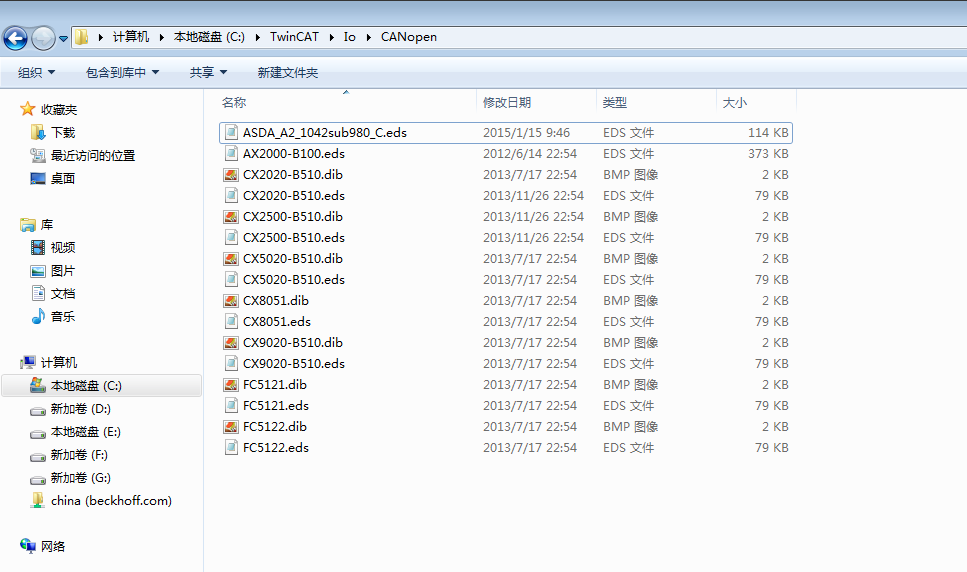 2.CANopen相关配置2.1扫描主站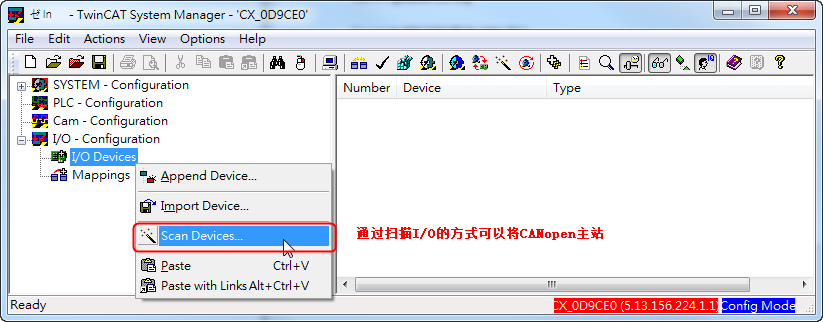 扫描主站，可设置波特率，从站添加成功也可设置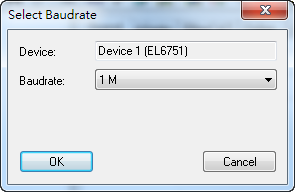 2.2添加从站右键>>Append Box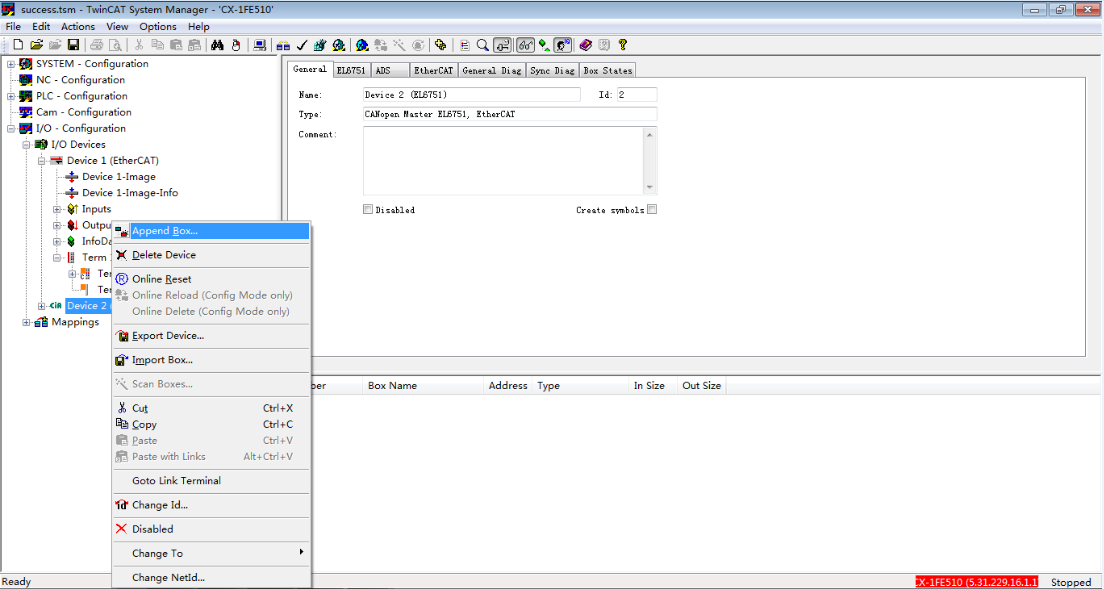 Miscellaneous>>CANopen Node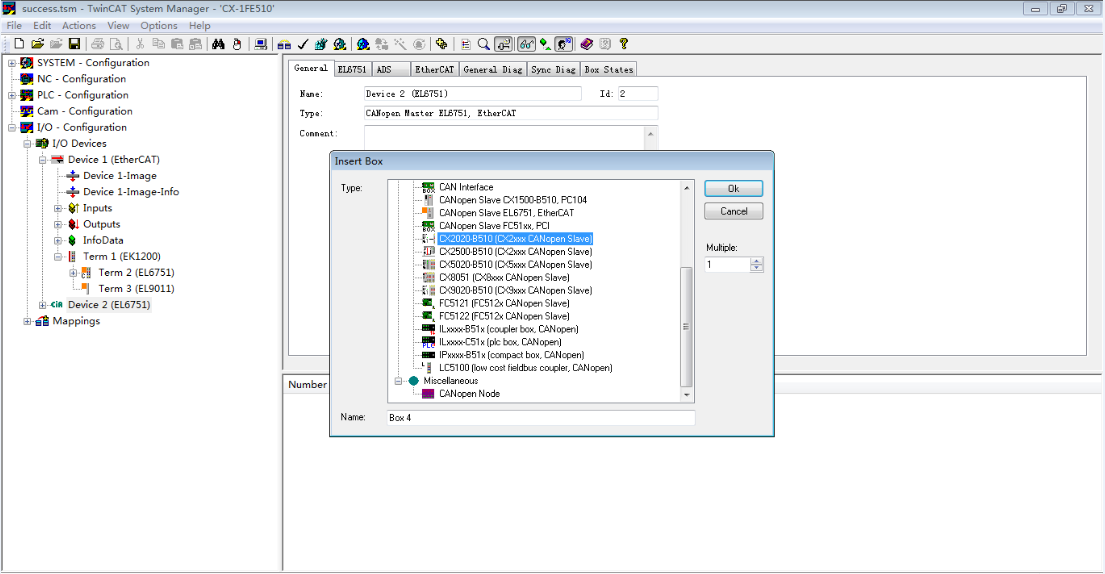 添加进来的Box中的PDO参数可能存在错误…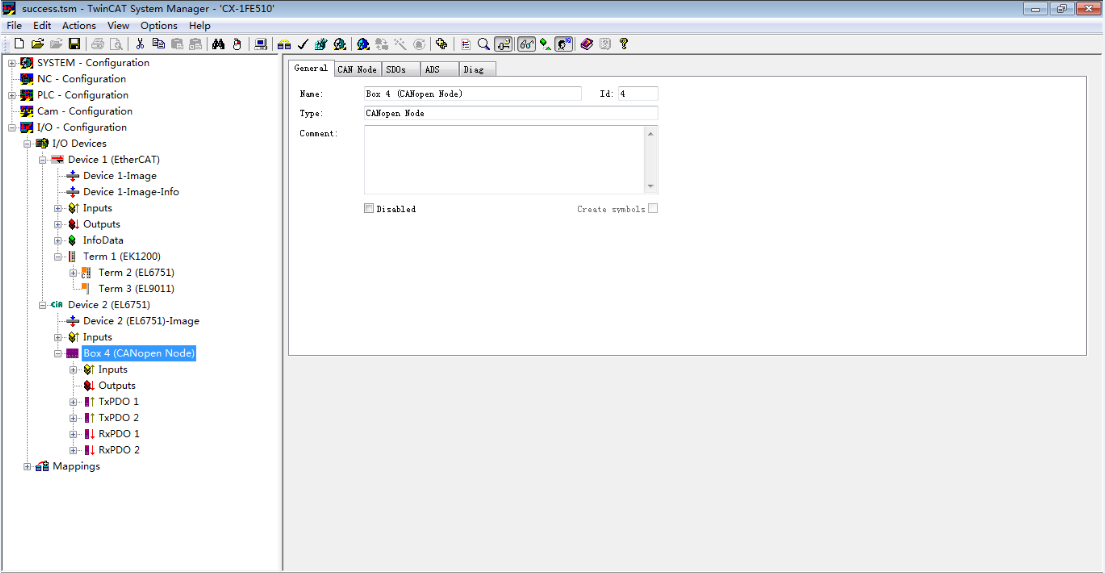 右键>>Loads PDOs from EDS file…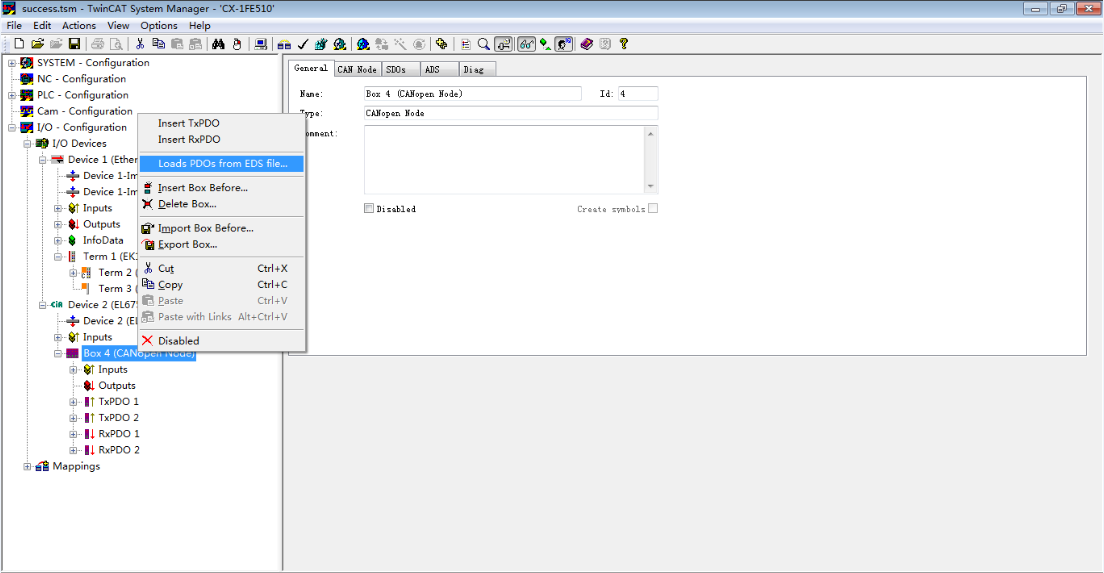 弹出对话框中选择对应驱动器EDS文件…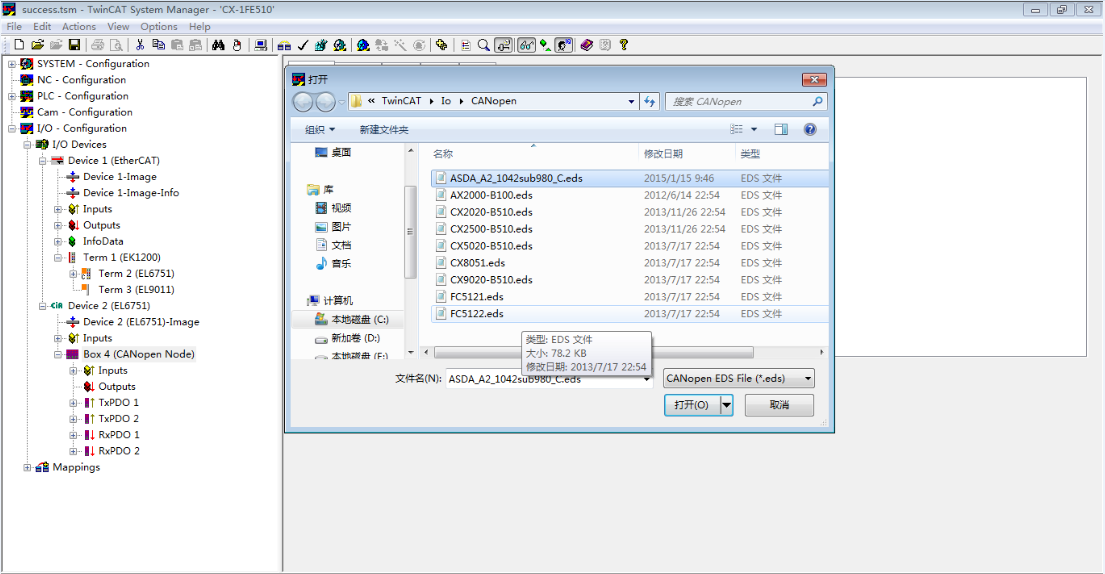 更新后的PDO映射如下所示…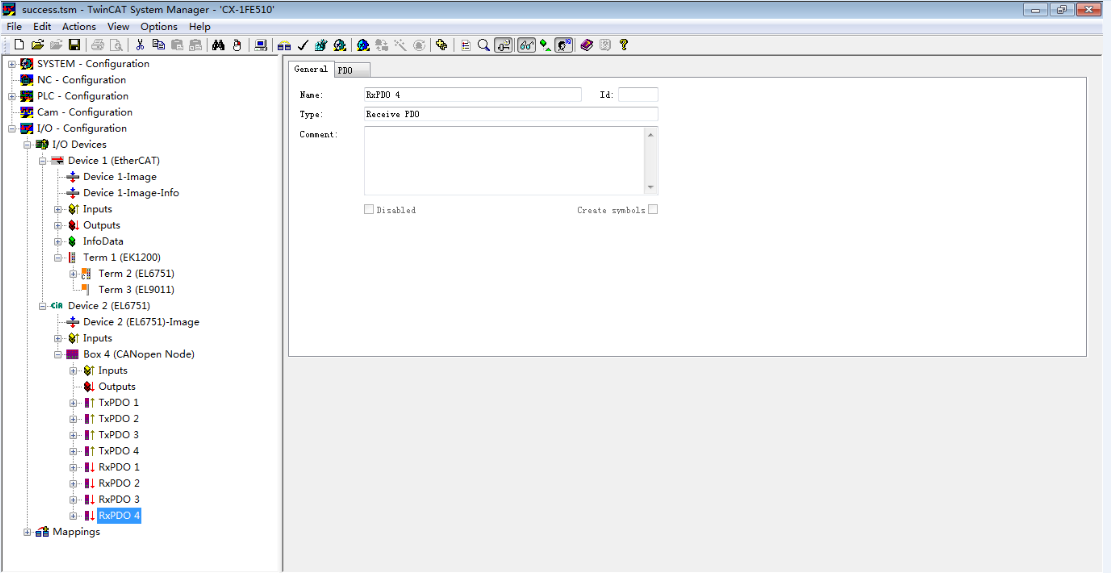 图中红色框中内容分别对应速度、位置模式…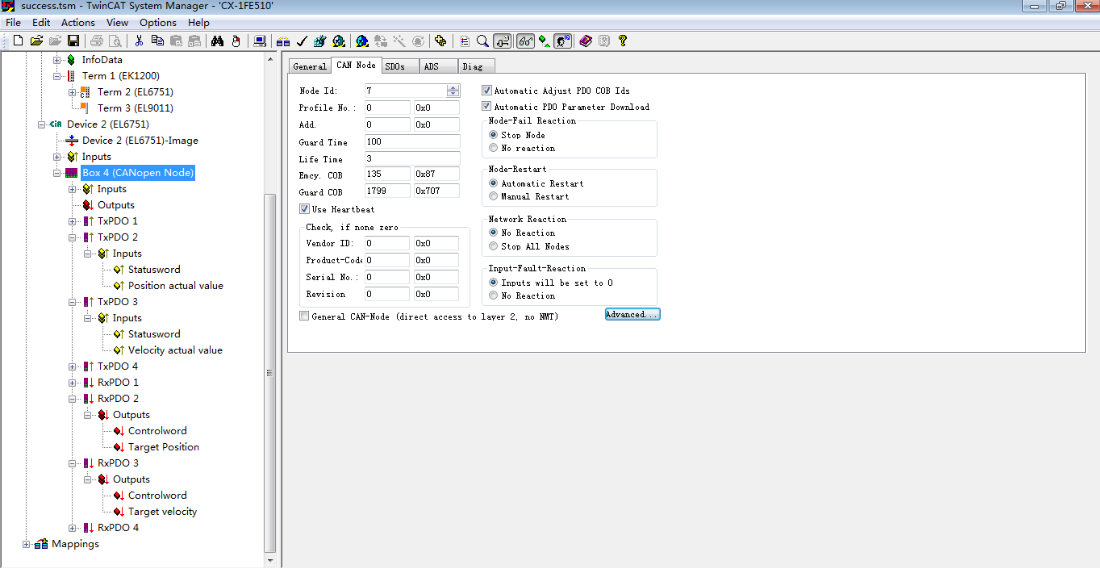 CAN Node中设置从站节点地址…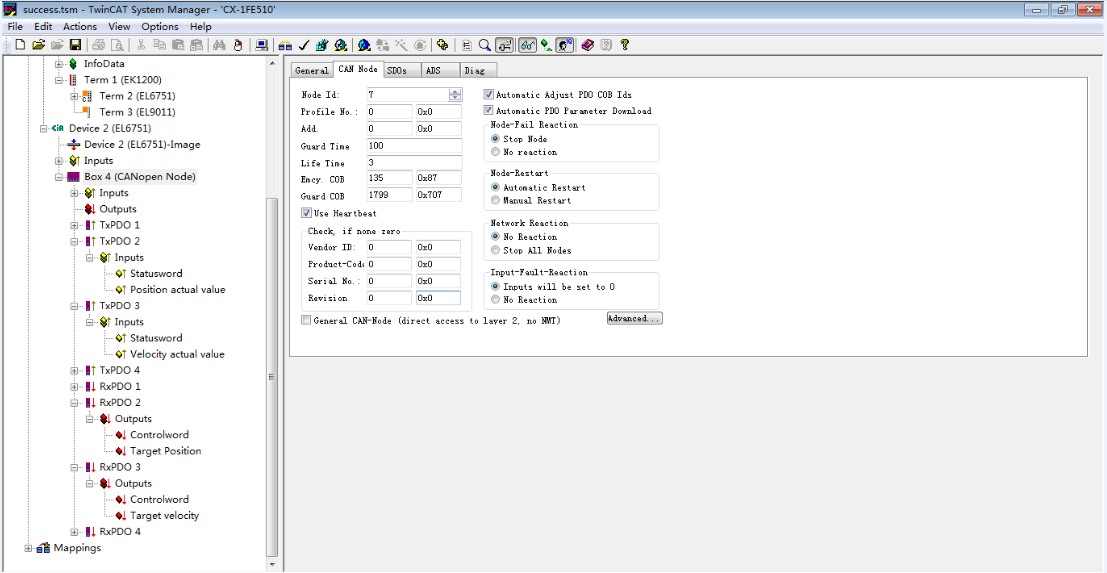 SDOs为每次上电模块运行时主站写如从站的SDO序列，可用于配置运行模式等只需要一次写入的数据…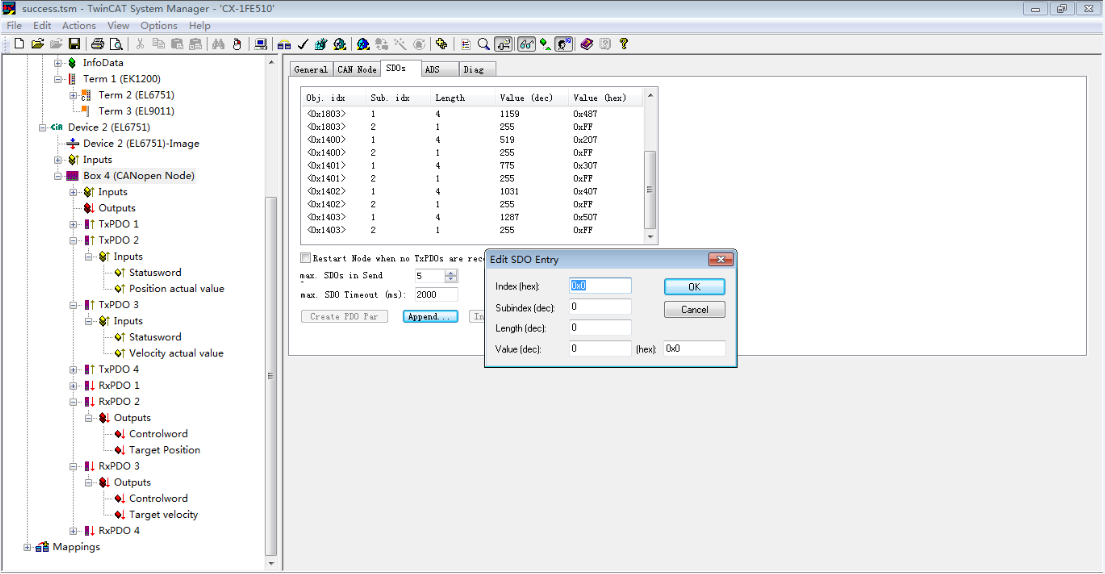 ADS>>online-Access中可写入通过SDO的方式读取/写入某个对象字典内寄存器的值…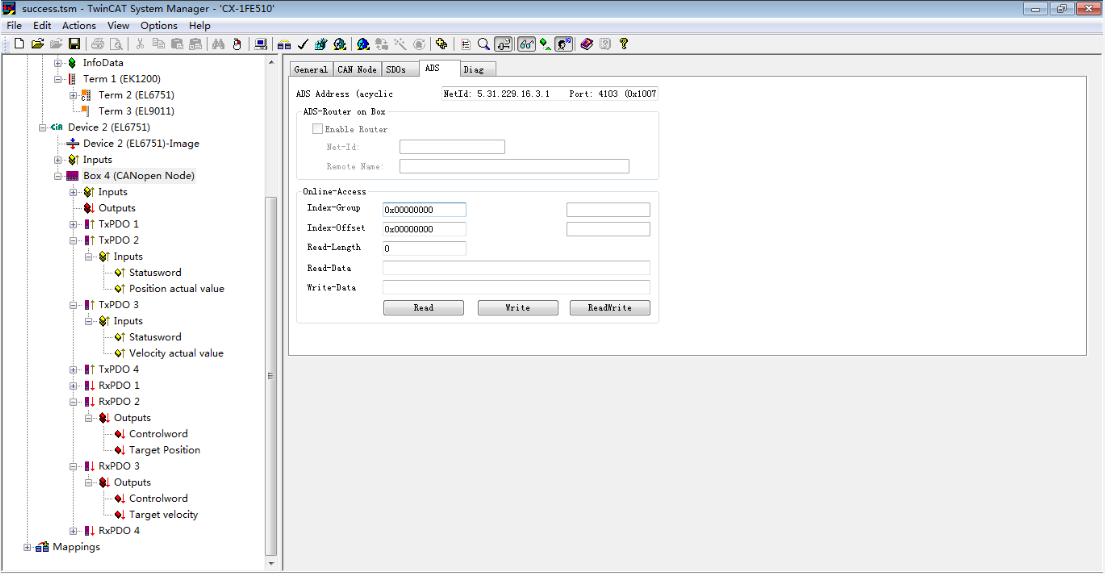 速度模式：台达A2处相关设置…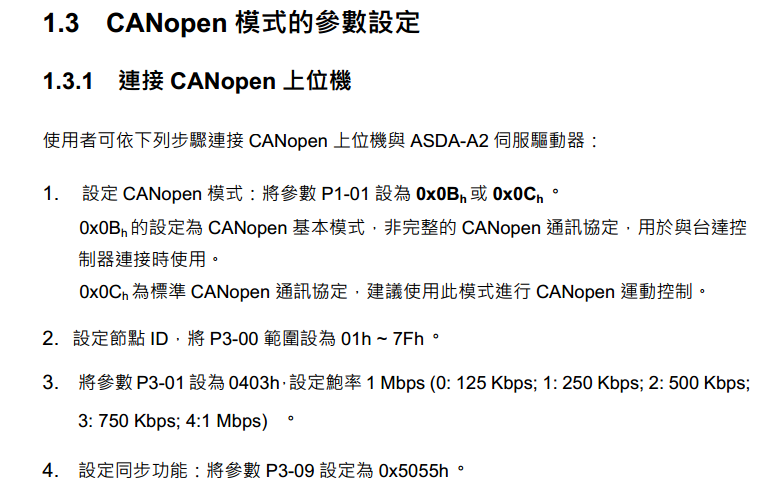 速度控制模式操作步凑…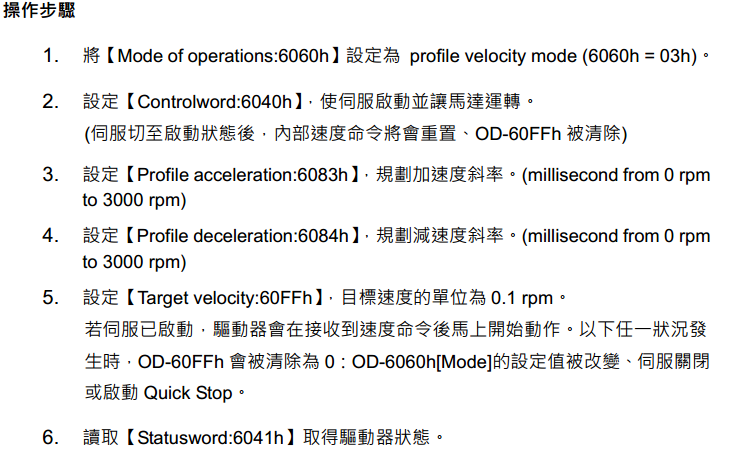 设置伺服模式为profile velocity mode…可通过两种方式。方式一：通过配置自动SDO在控制器上电运行时写入伺服驱动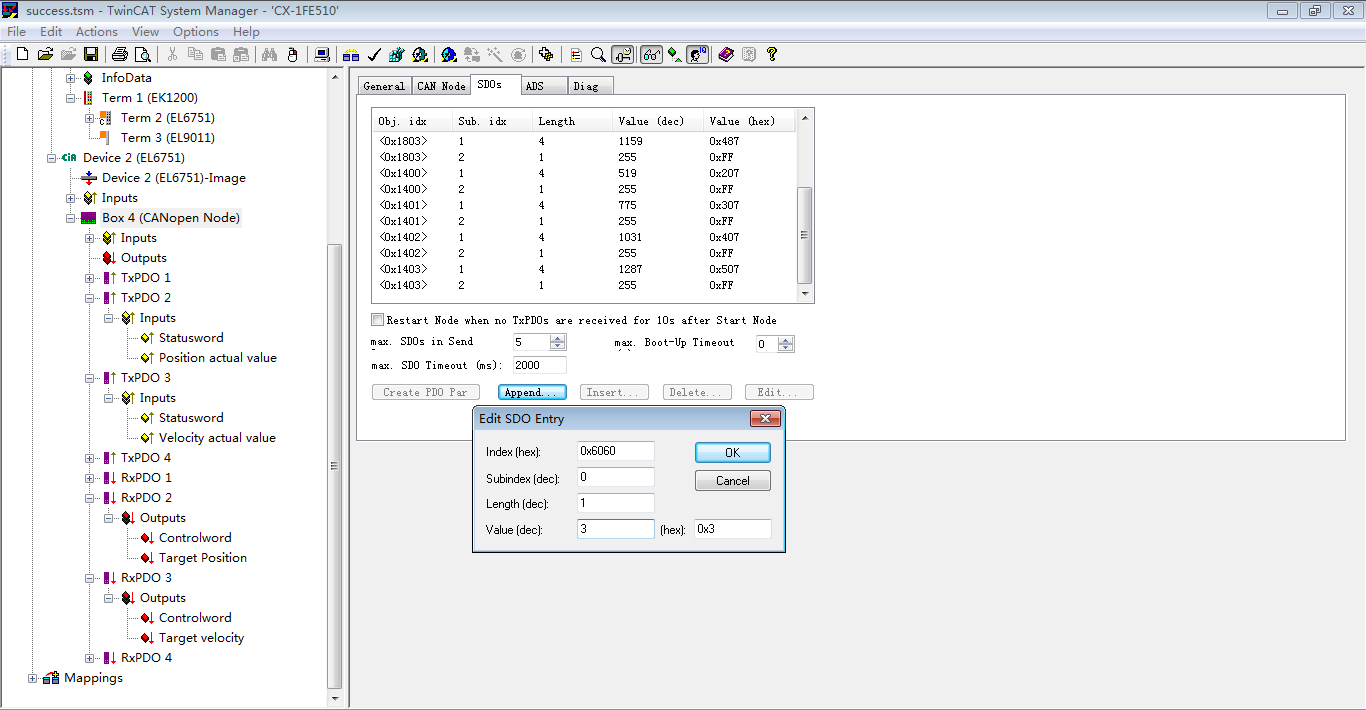 方式二：通过ADS界面的online-Access手动发SDO报文设置运行模式…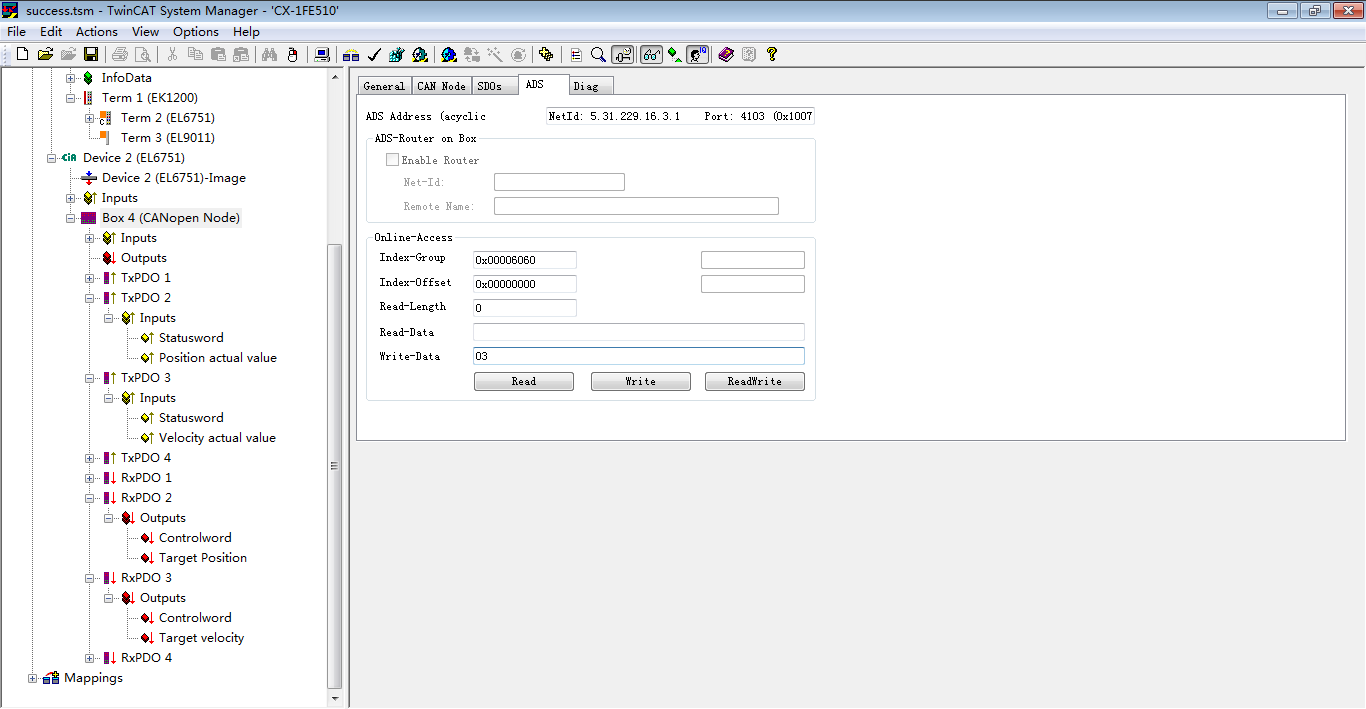 可通过读取0x6061的值来确定当前伺服驱动的操作模式…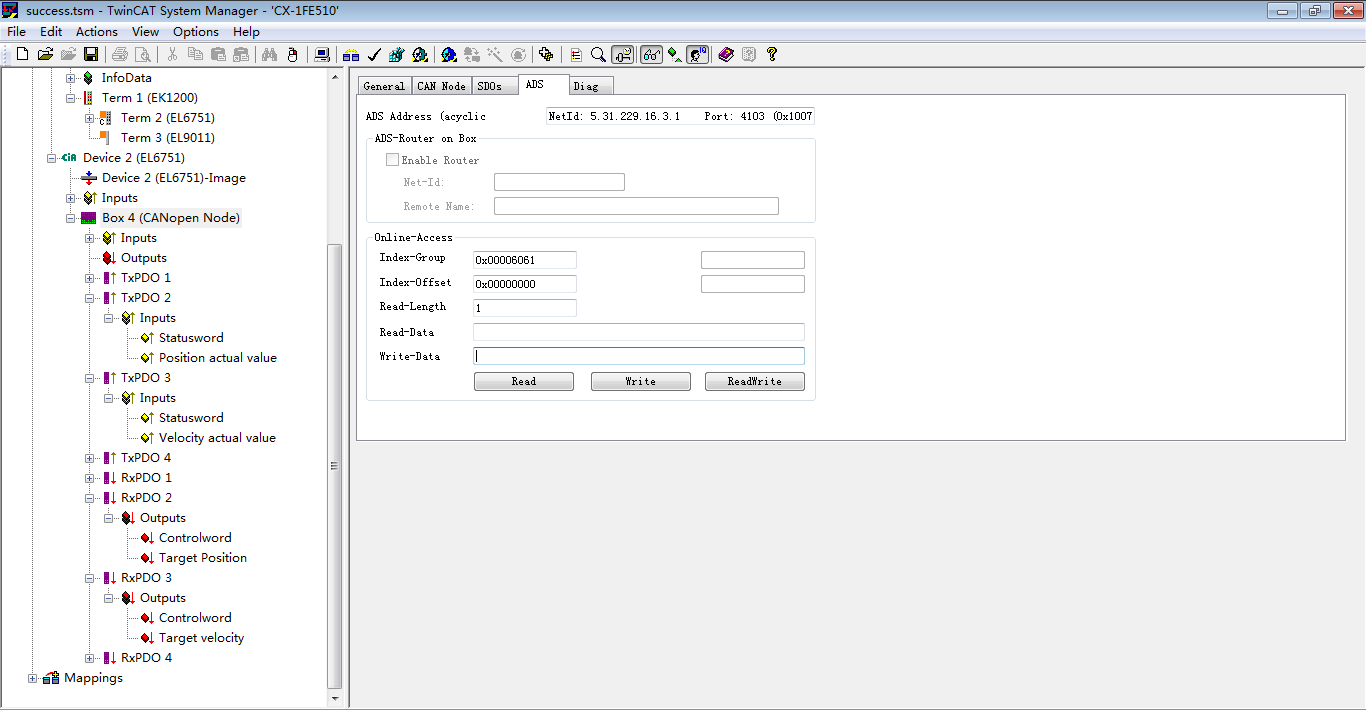 设置控制字，启动伺服电机… 在RPDO3的Controlword>>Online界面以此写入6>>7>>F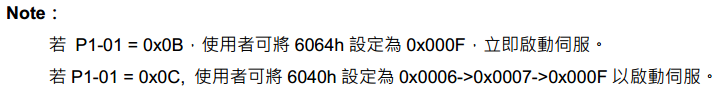 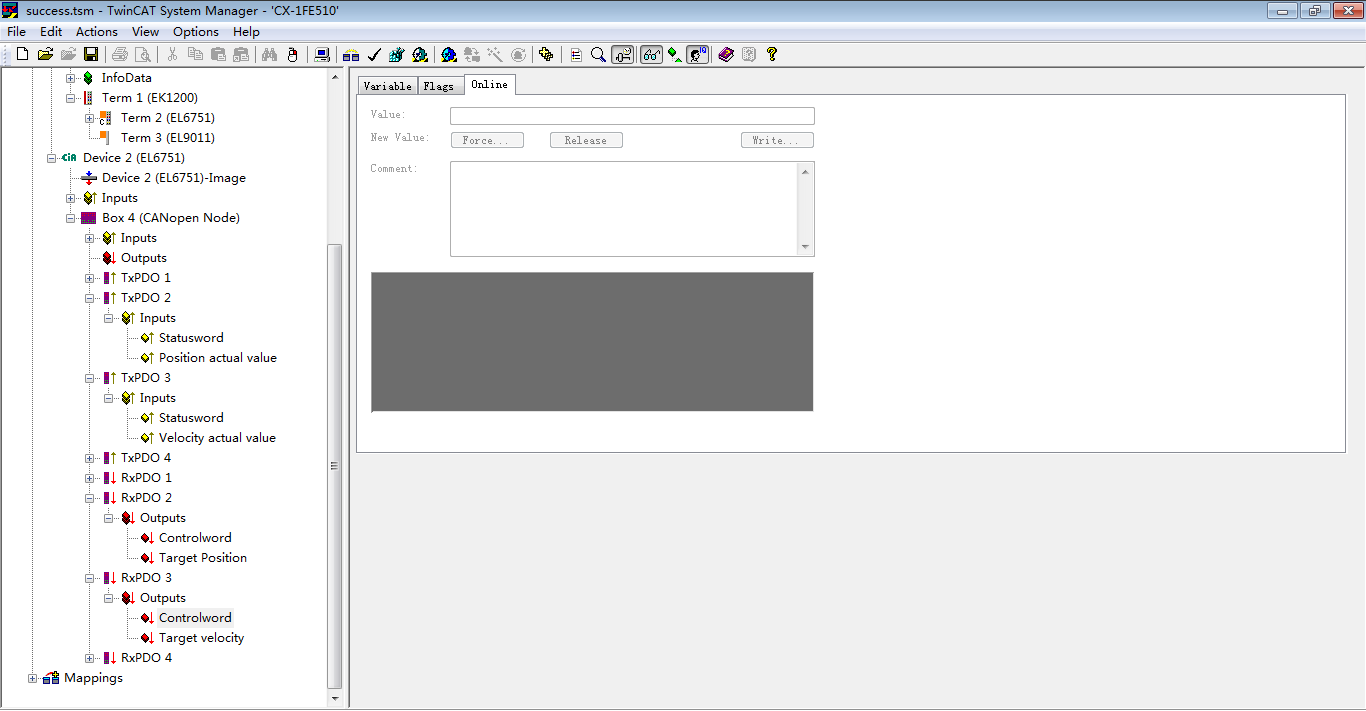 伺服成功使能后，在Target Velocity(单位0.1rpm)中输入相应速度值，电机开始运行。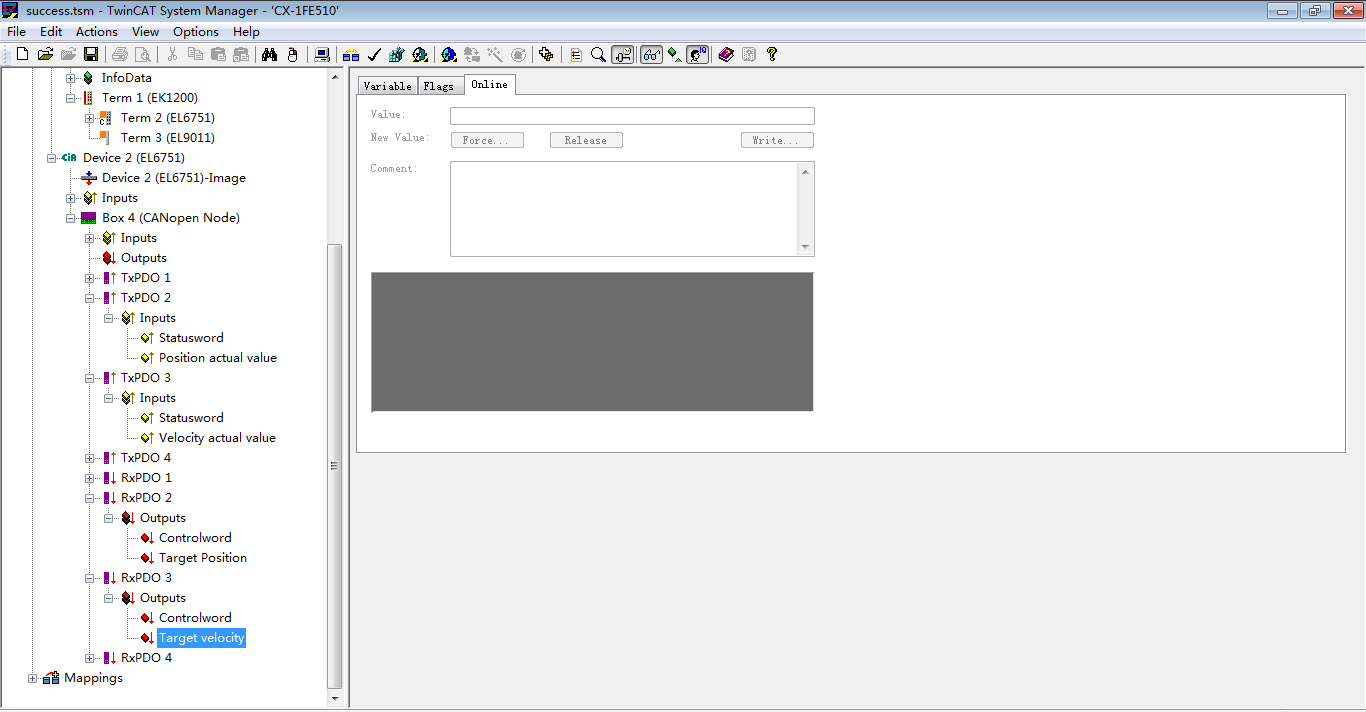 位置模式:A2驱动位置模式描述…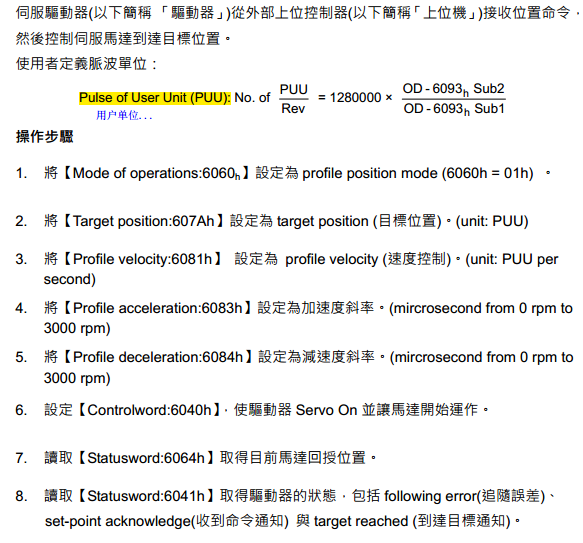 针对PUU的说明…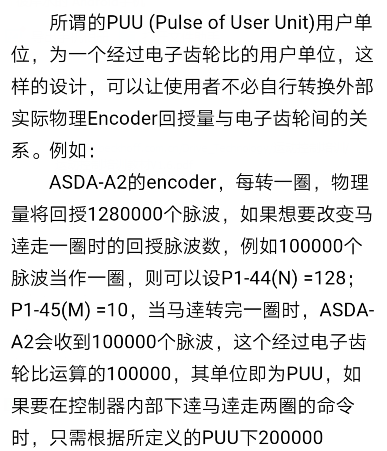 设置驱动器运行模式为0x6060为01 profile position mode 方法见速度模式中相关描述。设置目标位置值…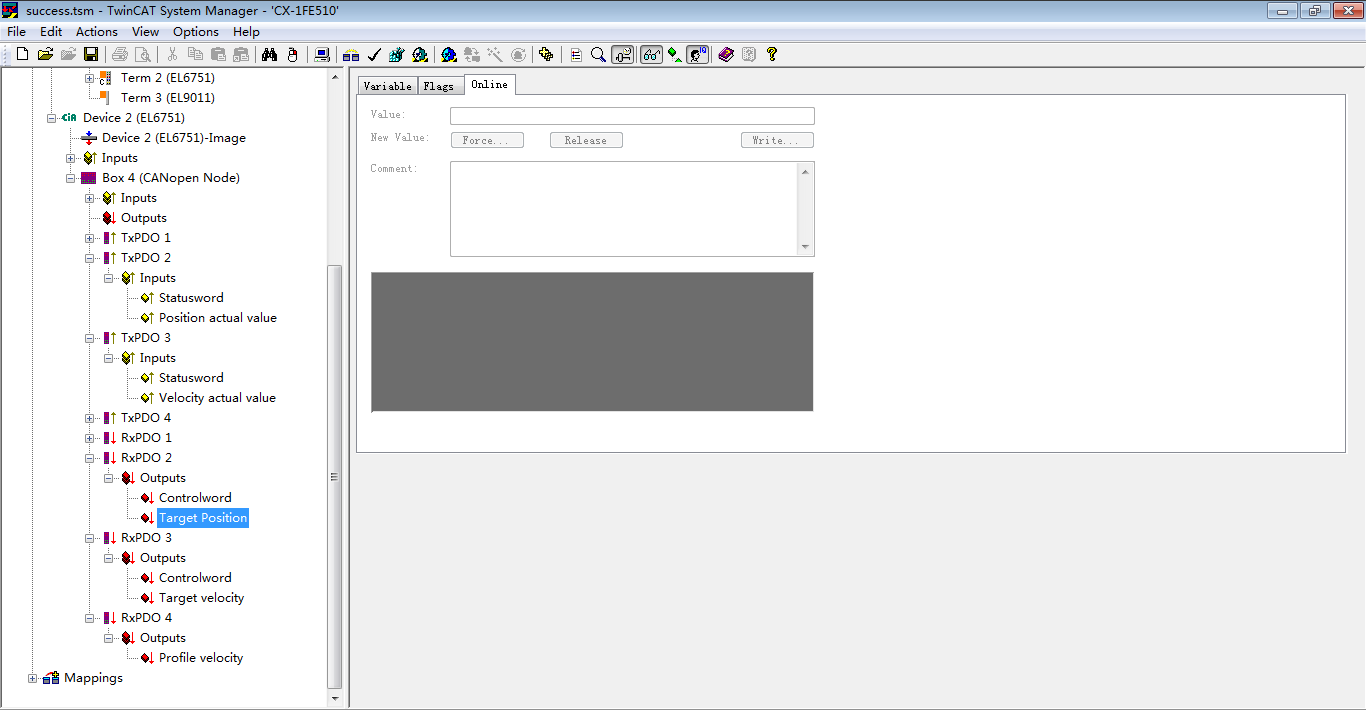 设置速度值0x6081，可通过SDO方式设置，也可通过配置PDO方式设置…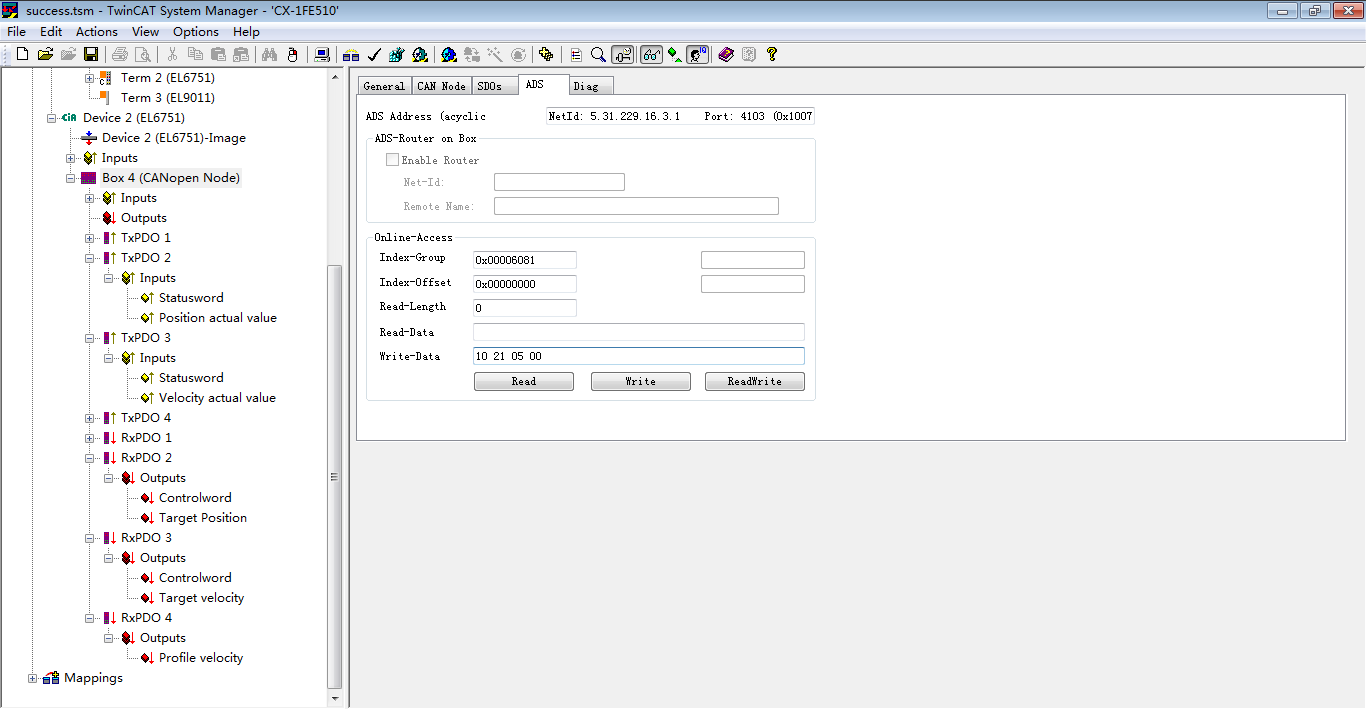 程序中的实现方式为：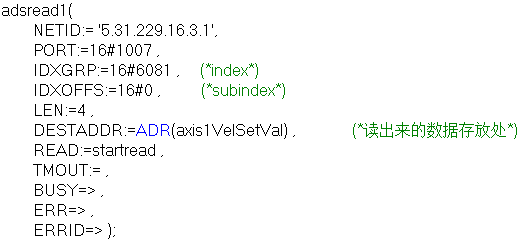 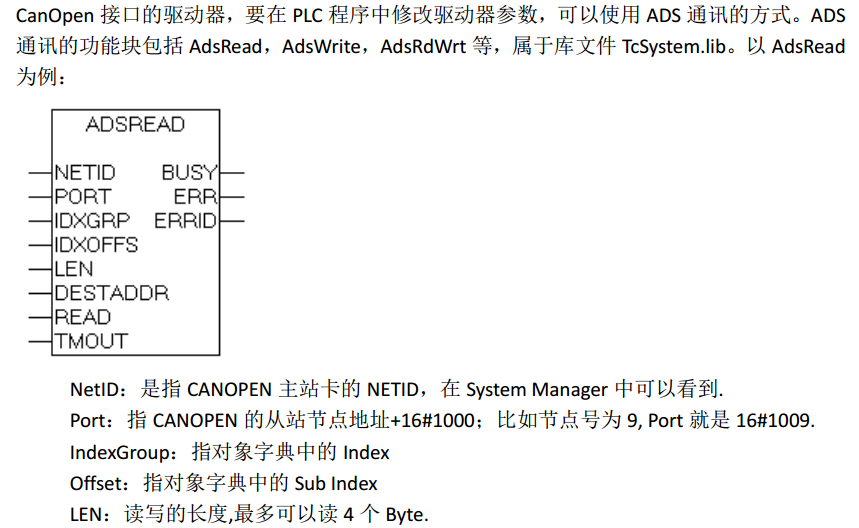 2.4通过SDO配置A2伺服(伺服为7号站)配置A2从站PDO中的映射参数时，须按步骤进行，方可修改成功，此处已将RXPDO4中的第一个参数配置为“位置模式速度设定值”（索引为0x6081，宽度为32bit）为例进行说明。第一步：关闭RXPDO4的COB-ID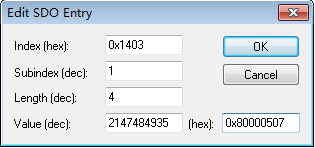 第二步：复位RXPDO4中映射的参数个数（将1600-0写为0）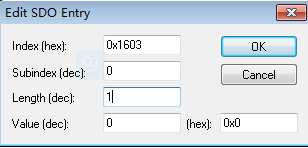 第三步：写入RXPDO4的映射对象根据需要，一一修改，若不需要改变的可以不用修改，本例中RXPDO4的第一个映射到对象为“位置模式速度设定值”（索引为6081，宽度为32bit）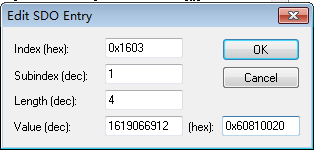 0x60810020为索引0x6084 子索引00 字节长度4字节第四步：设置RXPDO4中映射的参数个数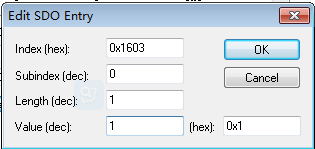 		本例中RXPDO4中映射了1个对象，故将1603-0写为1。第五步：设置并启用RXPDO4的COB-ID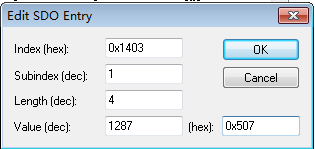 到此完成了一个PDDO的参数映射配置，其他PDO亦可按照上述步骤进行配置！备注：通信参数 RPDO通信参数的索引范围为1400H—15FFH，TPDO通信参数索引范围为1800H—19FFH，并且每个PDO的索引最多包含六个子索引。RPDO映射参数索引范围为1600H—17FFH，TPDO映射参数的索引范围为1A00H—1BFFH，最多包含64个指向传输过程数据的指针。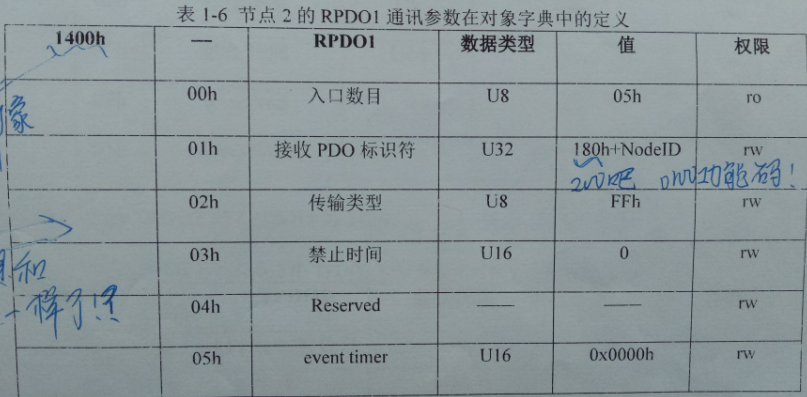 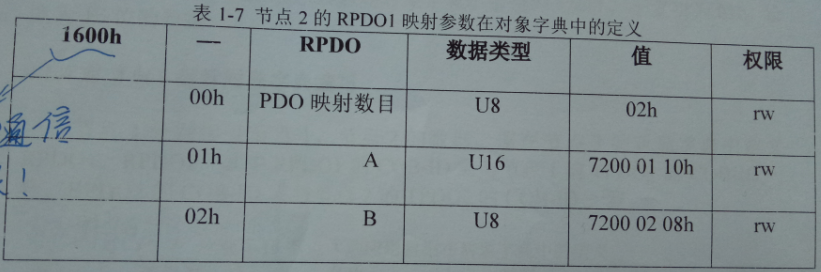 RPDO4中手动添加位置模式速度设定变量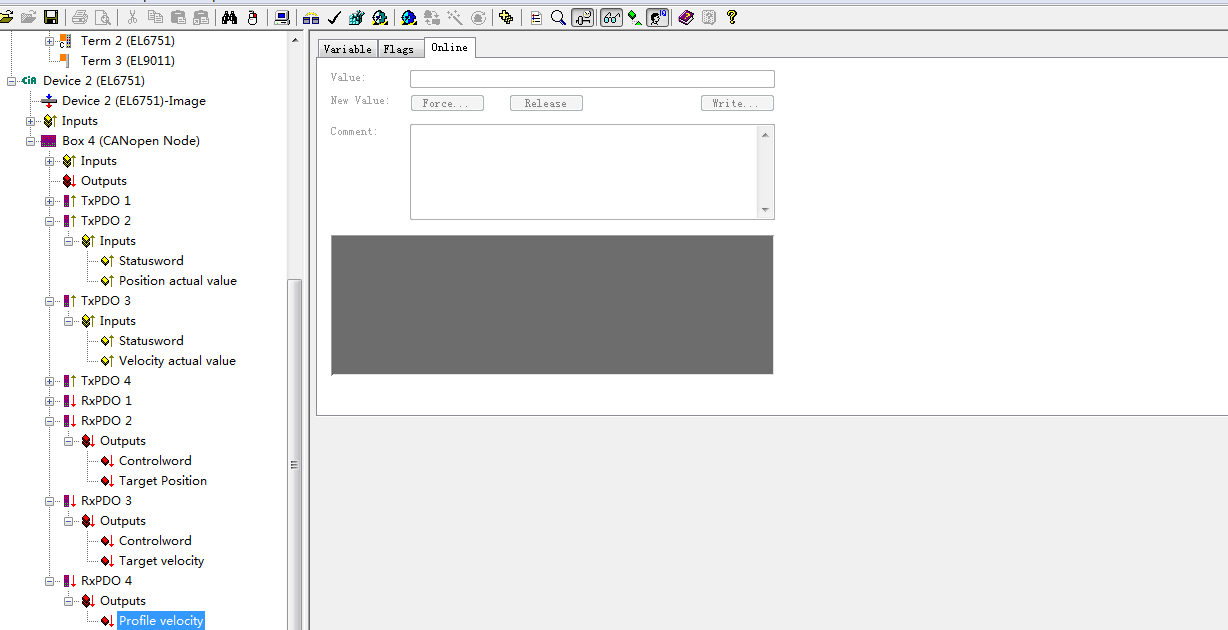 使能并运行伺服，控制字依次发送6>>7>>F>>3F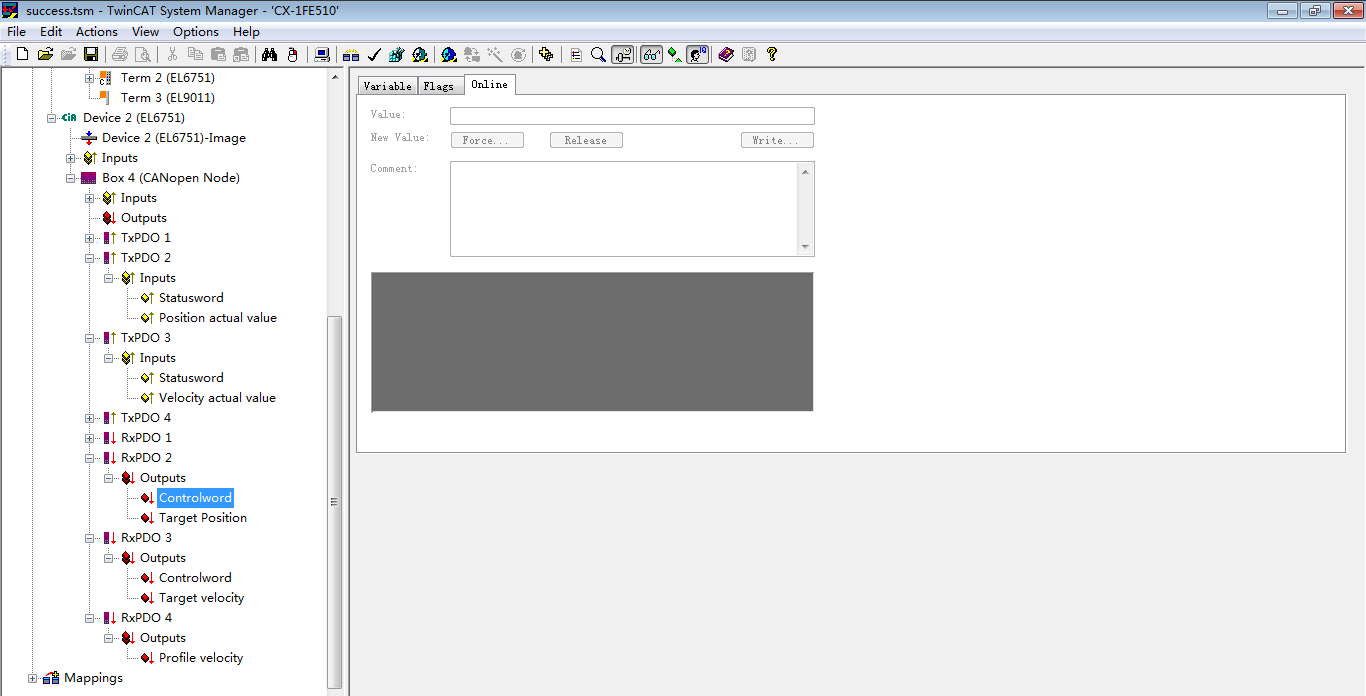 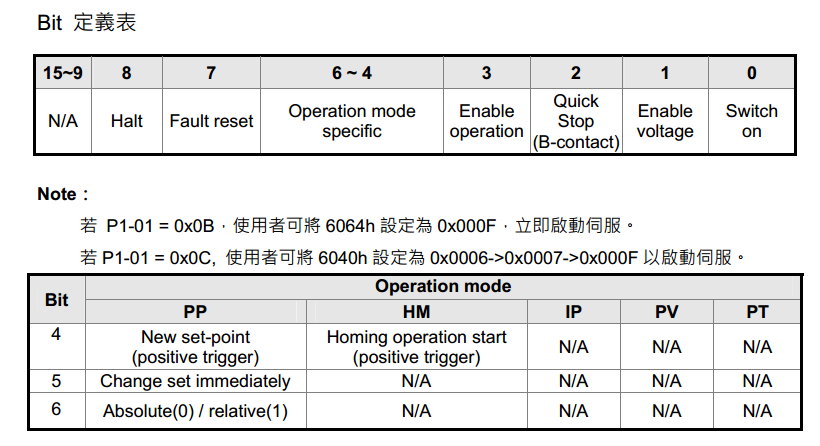 根据如上台达说明书中所示，如果有新的速度、位置设定值，给bit4、bit5上升沿信号，亦即将控制字由3F写到0F再写到3F即可给定新位置，以及新的速度值。作者：邓凯上海市江场三路市北工业园区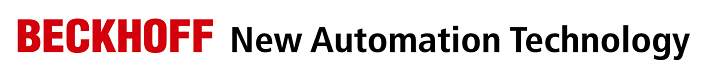 163号5楼（200436）TEL: 021-66312666FAX: 021-66315696日期：2016.12.05上海市江场三路市北工业园区163号5楼（200436）TEL: 021-66312666FAX: 021-66315696版本：V1.0上海市江场三路市北工业园区163号5楼（200436）TEL: 021-66312666FAX: 021-66315696E_mail:k.deng @beckhoff.com.cn上海市江场三路市北工业园区163号5楼（200436）TEL: 021-66312666FAX: 021-66315696Beckhoff通过CANopen控制台达A2伺服驱动概  述本例讲述倍福EL6751模块与台达A2系列伺服驱动器做Canopen通讯，实现相应运动控制功能的方法。文档中包含的文件文件名称文件说明ASDA_A2_1042sub980_C台达A2伺服EDS文件备  注关键字：台达，EL6751，CANopen免责声明我们已对本文档描述的内容做测试。但是差错在所难免，无法保证绝对正确并完全满足您的使用需求。本文档的内容可能随时更新，也欢迎您提出改进建议。文档内容可能随时更新如有改动，恕不事先通知